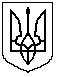 САВРАНСЬКА СЕЛИЩНА РАДАОДЕСЬКОЇ ОБЛАСТІПРОТОКОЛ № 43пленарного засідання чергової сорок першої сесіїСавранської селищної ради VIII скликаннясмт Саврань                                                                                             25 січня  2024 рокуПочаток засідання - 10.00 годМісце проведення – малий зал адмінбудівлі селищної ради (вул.Соборна, 9,                                  смт Саврань).Час роботи пленарного засідання – 10.00 - 13.30 год.       Всього обрано депутатів: 26Присутні: 18 депутатів (список додається).Відсутні депутати: Бондар І.Г., Мартиновський Г.В., Населенко Є.О., Хапатнюковський О.В., Шевченко О.В., Прокопенко Д.О., Фіник В.І.На сесії присутні: заступник голови Подільської районної ради Заікан Петро Іванович, депутат Подільської районної ради Іспанюк О.А.,  старости старостинських округів селищної територіальної громади, апарат селищної ради, керівники комунальних закладів та установ громади, представники силових структур громади. Головуючий на сесії – Жирун О.М. – секретар селищної ради, виконуючий обов’язки селищного головиПідрахунок голосів веде лічильна комісія у складі: Шевченка О.В., Починок А.В., Буманської О.О., Бондаренко В.В.. Сесія проводиться з дотриманням усіх заходів безпеки в умовах воєнного стану.Головуючий, оголосив про відкриття позачергового засідання сорок першої сесії Савранської селищної ради VIII скликання (звучить Державний Гімн України).Присутні вшанували хвилиною мовчання пам'ять захисника України, старшого солдата відділення протитанкових ракетних комплексів Владислава ВОДВУДА, уродженця с.Неділкове, який загинув 15 серпня 2023 року поблизу населеного пункту Кліщіївка Бахмутського району Донецької області, та усіх військовослужбовців і мирних людей, які загинули під час повномасштабного вторгнення російської федерації на територію України.Головуючий  та начальник відділення рекрутингу та комплектування ШОСТОГО відділу Подільського РТЦК та СП,  майор Олександр ГОРАШ вручили запрошеним рідним  загиблого захисника України, старшого солдата відділення протитанкових ракетних комплексів Владислава ВОДВУДА державну нагороду (посмертно) Головуючий, розпочинаючи пленарне засідання сесії відзначив, що ми живемо у непростий для нашої країни час. На долю громади випадає чимало випробувань та викликів. Подякував усім тим, хто не припиняє свою роботу, а щоденно робить усе можливе, аби забезпечити належне життя у громаді. Закликав депутатів до злагодженої і відповідальної роботи в ім’я Перемоги України!СЛУХАЛИ:Головуючого, який сповістив про розгляд 35 питань, винесених на пленарне засідання 41 сесії селищної ради, поцікавився щодо ознайомлення депутатів з ними і наявність у депутатів доповнень чи змін до проекту Порядку денного.Технічним голосуванням депутати одноголосно затвердили запропонований  проект Порядку денного.Результати голосування : «ЗА» - 19, «ПРОТИ» - 0, «УТРИМАЛИСЯ» -0, «НЕ БРАЛИ УЧАСТІ» - 0, «ВІДСУТНІ» - 7.Затверджено наступний Порядок денний:ПОРЯДОК ДЕННИЙпленарного засідання 41 сесії Савранської селищної радиVIII скликанняПро виконання Програми фінансової  підтримки та  розвитку Комунальногонекомерційного підприємства «Савранська лікарня» Савранської селищної ради  Одеської області  на 2021-2023 рокиДоповідач: Черноволюк А.С. Про виконання заходів ПРОГРАМИ фінансової підтримки та розвитку Комунального некомерційного підприємства «Савранський центр первинної медико-санітарної допомоги» Савранської селищної ради у 2023 році.Доповідач: Лещенко В.Б.Про виконання Програми профілактики та протидії злочинності на території Савранської селищної ради Одеської області «Безпечна Савранщина» на 2021-2023 рокиДоповідач: Орлов О.А.Про  затвердження Переліку та тарифів на платні соціальні послуги та з установленням диференційованої плати, що надаються структурними підрозділами КУ «Центр надання соціальних послуг» Савранської селищної ради Одеської областіДоповідач: Брицька Н.О.Про  структуру  КЗ «Центру культури, дозвілля і туризму» Савранської селищної радиДоповідач: Яновська Л.А.Про внесення змін  до рішення Савранської селищної  ради  від 08.04.2021 року    № 309-VІІІ «Про затвердження мережі та граничної чисельності працівників закладів та установ освіти, які  фінансуються з селищного бюджету».Доповідач: Бондаренко А.І.Про перейменування вулиці Малярова  смт Саврань  Подільського району Одеської області на вулицю Героя України Вдовиченка ОлександраДоповідач: Гуцол Г.В.Про звіти  старост Дубинівського, Вільшанського та Полянецького старостинських  округів за 2023 рікДоповідачі: Лісниченко Л.Б., Козійчук Т.М., Денисюк В.О.Про  повторний розгляд клопотання ТОВ «НІТРОКОМ» про надання орендарю згоди на здійснення невід’ємних поліпшень орендованого комунального майна Доповідач: Павленко С.М.Про погодження  наміру передачі в оренду об’єкта  нерухомого   майна  комунальної  власності, яке знаходиться на балансі  КНП   «Савранська лікарня»Доповідач: Павленко С.М.Про розгляд клопотання КП «Саврань» від 15.01.2024 рокуДоповідач: Лавренюк О.М.Про присвоєння  старості Дубинівського старостинського округу чергового рангу посадової особи місцевого самоврядуванняДоповідач: Терпан О.В.Про затвердження технічної документації із землеустрою щодо встановлення (відновлення) меж земельної ділянки в натурі (на місцевості) для будівництва і обслуговування житлового будинку господарських будівель і споруд (присадибна ділянка) громадянці Поліщук Людмилі Миколаївні..Доповідач: Рябокоровка В.М.Про затвердження технічної документації із землеустрою щодо встановлення (відновлення) меж земельної ділянки в натурі (на місцевості) для будівництва і обслуговування житлового будинку господарських будівель і споруд (присадибна ділянка) громадянину Кошовому Максиму Анатолійовичу. Доповідач: Рябокоровка В.М.Про затвердження технічної документації із землеустрою щодо встановлення (відновлення) меж земельної ділянки в натурі (на місцевості) для будівництва  і обслуговування житлового будинку господарських будівель і споруд (присадибна ділянка) громадянці Шатохіній Марині Анатоліївні. Доповідач: Рябокоровка В.МПро затвердження технічної документації із землеустрою щодо встановлення (відновлення) меж земельної ділянки в натурі (на місцевості) для будівництва  і обслуговування житлового будинку господарських будівель і споруд (присадибна ділянка) громадянці Запорожець Олені Іванівні. Доповідач: Рябокоровка В.МПро затвердження технічної документації із землеустрою щодо встановлення (відновлення) меж земельної ділянки в натурі (на місцевості) для будівництва  і обслуговування житлового будинку господарських будівель і споруд (присадибна ділянка) громадянці Ігнатенко Інні Анатоліївні. Доповідач: Рябокоровка В.МПро затвердження технічної документації із землеустрою щодо встановлення (відновлення) меж земельної ділянки в натурі (на місцевості) для будівництва  і обслуговування житлового будинку господарських будівель і споруд (присадибна ділянка) громадянину Подуфалому Володимиру Івановичу.Доповідач: Рябокоровка В.МПро  затвердження  технічної  документації  із  землеустрою  щодо  встановлення (відновлення) меж земельної ділянки в натурі (на місцевості) для ведення товарного  сільськогосподарського виробництва громадянці Зайцевій Наталії Олександрівні. Доповідач: Рябокоровка В.МПро  затвердження  технічної  документації  із  землеустрою  щодо  встановлення (відновлення) меж земельної ділянки в натурі (на місцевості) для ведення товарного сільськогосподарського виробництва громадянину Голубкову Олександру Михайловичу.  Доповідач: Рябокоровка В.МПро затвердження проекту землеустрою щодо відведення земельної ділянки в оренду терміном на 49 (сорок дев’ять) років для розміщення та обслуговування сільськогосподарських будівель і споруд – іншого сільськогосподарського призначення   громадянину Демовському Миколі Федоровичу. Доповідач: Рябокоровка В.МПро затвердження проекту землеустрою щодо відведення земельної ділянки в оренду терміном на 49 (сорок дев’ять) років для розміщення та обслуговування сільськогосподарських будівель і споруд – іншого сільськогосподарського призначення   громадянці Сливкі Надії Пилипівні. Доповідач: Рябокоровка В.МПро затвердження проекту землеустрою щодо відведення земельної ділянки в оренду терміном на 10 (десять) років для рибогосподарських потреб фізичні особі – підприємець Паламарчуку Олександру МиколайовичуДоповідач: Рябокоровка В.МПро затвердження технічної документації із землеустрою щодо встановлення (відновлення) меж земельних ділянок в натурі (на місцевості) з числа невитребуваних земельних часток (паїв) колишнього КСП ім. Чкалова для подальшої передачі в оренду терміном на 7 (сім) років ПРИВАТНОМУ СІЛЬСЬКОГОСПОДАРСЬКОМУ ПІДПРИЄМСТВУ «КОЛОС УКРАЇНИ»  для ведення товарного сільськогосподарського виробництва. Доповідач: Рябокоровка В.МПро затвердження технічної документації із землеустрою щодо встановлення (відновлення) меж земельних ділянок в натурі (на місцевості) з числа невитребуваних земельних часток (паїв) колишнього КСП «Дружба» для подальшої передачі в оренду терміном на 7 (сім) років ТОВАРИСТВУ З ОБМЕЖЕНОЮ ВІДПОВІДАЛЬНІСТЮ «САВРАНСЬКИЙ  ЗАВОД  ПРОДОВОЛЬЧИХ  ТОВАРІВ» для ведення товарного сільськогосподарського виробництва. Доповідач: Рябокоровка В.МПро затвердження технічної документації із землеустрою щодо встановлення (відновлення) меж земельних ділянок в натурі (на місцевості) з числа невитребуваних земельних часток (паїв) колишнього КСП «Концебівське» для подальшої передачі в оренду терміном на 7 (сім) років ТОВАРИСТВУ З ОБМЕЖЕНОЮ ВІДПОВІДАЛЬНІСТЮ «САВРАНСЬКИЙ  ЗАВОД  ПРОДОВОЛЬЧИХ  ТОВАРІВ» для ведення товарного сільськогосподарського виробництва. Доповідач: Рябокоровка В.МПро затвердження технічної документації із землеустрою щодо встановлення (відновлення) меж земельних ділянок в натурі (на місцевості) з числа невитребуваних земельних часток (паїв) колишнього КСП «Дружба» для подальшої передачі в оренду терміном на 7 (сім) років ФЕРМЕРСЬКОМУ ГОСПОДАРСТВУ «САВРАНЬ АГРОТЕХСЕРВІС» для ведення товарного сільськогосподарського виробництва. Доповідач: Рябокоровка В.МПро затвердження технічної документації із землеустрою щодо встановлення (відновлення) меж земельних ділянок в натурі (на місцевості) з числа невитребуваних земельних часток (паїв) колишнього КСП «Нива» для подальшої передачі в оренду терміном на 7 (сім) років СЕЛЯНСЬКОМУ ФЕРМЕРСЬКОМУ  ГОСПОДАРСТВУ «ПАВЛИК» для ведення товарного сільськогосподарського виробництва. Доповідач: Рябокоровка В.МПро затвердження технічної документації із землеустрою щодо встановлення (відновлення) меж земельних ділянок в натурі (на місцевості) з числа невитребуваних земельних часток (паїв) колишнього КСП «Концебівське» для подальшої передачі в оренду терміном на 7 (сім) років ФЕРМЕРСЬКОМУ  ГОСПОДАРСТВУ  «ВІДРОДЖЕННЯ -СВМ» для ведення товарного сільськогосподарського виробництва. Доповідач: Рябокоровка В.МПро затвердження технічної документації із землеустрою щодо встановлення (відновлення) меж земельних ділянок в натурі (на місцевості) з числа невитребуваних земельних часток (паїв) колишнього КСП «Концебівське» для подальшої передачі в оренду терміном на 7 (сім) років ТОВАРИСТВУ З ОБМЕЖЕНОЮ ВІДПОВІДАЛЬНІСТЮ «ВІДРОДЖЕННЯ» для ведення товарного сільськогосподарського виробництва.Доповідач: Рябокоровка В.МПро надання дозволу Савранській селищній раді Одеської області  на  розробку проекту землеустрою щодо відведення земельних ділянок для продажу права оренди на земельних торгах (аукціоні) для ведення товарного сільськогосподарського виробництваДоповідач: Рябокоровка В.МПро надання дозволу Савранській селищній раді Одеської області  на  розробку проекту землеустрою щодо відведення земельних ділянок для продажу права оренди на земельних торгах (аукціоні) для ведення товарного сільськогосподарського виробництва Доповідач: Рябокоровка В.МПро надання дозволу Савранській селищній раді Одеської області  на  розробку проекту землеустрою щодо відведення земельної ділянки для продажу права оренди на земельних торгах (аукціоні) для ведення товарного сільськогосподарського виробництва Доповідач: Рябокоровка В.МПро надання дозволу Савранській селищній раді Одеської області  на  розробку проекту землеустрою щодо відведення земельної ділянки для продажу права оренди на земельних торгах (аукціоні) для ведення товарного сільськогосподарського виробництва Доповідач: Рябокоровка В.МПро проведення земельних торгів земельних ділянок, право оренди яких виставляється на земельні торги окремими лотами на території Савранської селищної ради Одеської області для ведення   товарного сільськогосподарського виробництва.Доповідач: Рябокоровка В.МРізніВідповідно до законів України «Про місцеве самоврядування в Україні», «Про доступ до публічної інформації» та Регламенту Савранської селищної ради всі проєкти рішень оприлюднено на офіційному сайті селищної ради.Враховуючи те, що всі питання Порядку денного були опрацьовані постійними комісіями, головуючий запропонував затвердити Регламент роботи пленарного засідання 41 сесії виділити час: для доповідей – до 15 хв., для виступів – до 5 хв., для повторних виступів – до 3хв., для заключного слова – до 3 хв., для відповідей на запитання – до 3 хв., роботу сесії закінчити до 12 год. 00 хв. Технічним голосуванням депутати одноголосно затвердили запропонований  Регламент роботи пленарного засідання 41 сесії селищної ради VIII скликанняРезультати голосування : «ЗА» - 19, «ПРОТИ» - 0, «УТРИМАЛИСЯ» -0, «НЕ БРАЛИ УЧАСТІ» - 0, «ВІДСУТНІ» - 7.Окрім того, голова засідання нагадав, що відповідно до статті 53 Регламенту на пленарному засіданні ніхто з присутніх не може виступати без дозволу голови засідання.СЛУХАЛИпо питанню № 1: Про виконання Програми фінансової  підтримки та  розвиткукомунального некомерційного підприємства  «Савранська  лікарня»  Савранської селищної ради  Одеської області  на 2021-2023 рокиЧерноволюк А.С., директора КНП «Савранська лікарня», яка ознайомила із проєктом рішення та повідомила, що дане питання розглянуте постійними комісіями селищної ради і рекомендоване на розгляд сесії.ВИСТУПИЛИ:Запитань до доповідача не було. Змін та доповнень до підготовленого проекту рішення не було.Надійшла пропозиція ставити дане питання на голосування.Головуючий поставив на голосування  «За основу» і «В цілому» зазначений проект рішення.   Результати голосування:ЗА» - 19, «ПРОТИ» - 0, «УТРИМАЛИСЯ» -0, «НЕ БРАЛИ УЧАСТІ» - 0, «ВІДСУТНІ» - 7.Результат поіменного голосування та підсумки голосування з даного питання додаються.ВИРІШИЛИ:Проект рішення «Про виконання Програми фінансової  підтримки та  розвиткуКомунального некомерційного підприємства  «Савранська  лікарня»  Савранської селищної ради  Одеської області  на 2021-2023 роки» погодити та прийняти як рішення сесії селищної радиРішення сесії Савранської селищної ради № 2516-VIII  від 25 січня 2024 року «Про виконання Програми фінансової  підтримки та  розвитку Комунального некомерційного підприємства  «Савранська  лікарня»  Савранської селищної ради  Одеської області  на 2021-2023 роки» (додається).СЛУХАЛИпо питанню № 2: Про виконання у 2023 році Програми фінансової підтримки та розвитку комунального некомерційного підприємства «Савранський центр первинної медико-санітарної допомоги» Савранської селищної ради Одеської області на 2021-2025 роки.Лещенко В.Б., головний лікар КНП «Савранський ЦПМСД», яка інформувала про виконання заходів Програми у 2023 році, ознайомила із проєктом рішення та повідомила, що дане питання розглянуте постійними комісіями селищної ради і рекомендоване на розгляд сесії.ВИСТУПИЛИ:Запитань до доповідача не було. Змін та доповнень до підготовленого проекту рішення не було.Надійшла пропозиція ставити дане питання на голосування.Головуючий поставив на голосування  «За основу» і «В цілому» зазначений проект рішення.   Результати голосування:ЗА» - 19, «ПРОТИ» - 0, «УТРИМАЛИСЯ» -0, «НЕ БРАЛИ УЧАСТІ» - 0, «ВІДСУТНІ» - 7.Результат поіменного голосування та підсумки голосування з даного питання додаються.ВИРІШИЛИ:Проект рішення «Про виконання у 2023 році Програми фінансової підтримки та розвитку Комунального некомерційного підприємства «Савранський центр первинної медико-санітарної допомоги» Савранської селищної ради Одеської області на 2021-2025 роки» погодити та прийняти як рішення сесії селищної радиРішення сесії Савранської селищної ради № 2517-VIII  від 25 січня 2024 року «Про виконання у 2023 році Програми фінансової підтримки та розвитку Комунального некомерційного підприємства «Савранський центр первинної медико-санітарної допомоги» Савранської селищної ради Одеської області на 2021-2025 роки» (додається).СЛУХАЛИпо питанню № 3: Про виконання  Проограми профілактики та протидії злочинності на території Савранської селищної ради Одеської області «Безпечна Савранщина» на 2021-2023 рокиОрлова О.А., головного спеціаліста з питань проти дії корупції, взаємодії з правоохоронними органами, цивільного захисту, оборонної та мобілізаційної роботи, який ознайомив із проєктом рішення та повідомив, що дане питання розглянуте постійними комісіями селищної ради і рекомендоване на розгляд сесії.ВИСТУПИЛИ:Запитань до доповідача не було. Змін та доповнень до підготовленого проекту рішення не було.Надійшла пропозиція ставити дане питання на голосування.Головуючий поставив на голосування  «За основу» і «В цілому» зазначений проект рішення.   Результати голосування:ЗА» - 19, «ПРОТИ» - 0, «УТРИМАЛИСЯ» -0, «НЕ БРАЛИ УЧАСТІ» - 0, «ВІДСУТНІ» - 7.Результат поіменного голосування та підсумки голосування з даного питання додаються.ВИРІШИЛИ:Проект рішення «Про виконання  Програми профілактики та протидії злочинності на території Савранської селищної ради Одеської області «Безпечна Савранщина» на 2021-2023 роки» погодити та прийняти як рішення сесії селищної радиРішення сесії Савранської селищної ради № 2518-VIII  від 25 січня 2024 року «Про виконання  Програми профілактики та протидії злочинності на території Савранської селищної ради Одеської області «Безпечна Савранщина» на 2021-2023 роки» (додається).СЛУХАЛИпо питанню № 4: Про  затвердження Переліку та тарифів на платні соціальні послуги та з установленням диференційованої плати, що надаються структурними підрозділами КУ «Центр надання соціальних послуг» Савранської селищної ради Одеської областіБрицьку Н.О., директора КУ «Центр надання соціальних послуг», яка ознайомила із проєктом рішення та повідомила, що дане питання розглянуте постійними комісіями селищної ради і рекомендоване на розгляд сесії.ВИСТУПИЛИ:Запитань до доповідача не було. Змін та доповнень до підготовленого проекту рішення не було.Надійшла пропозиція ставити дане питання на голосування.Головуючий поставив на голосування  «За основу» і «В цілому» зазначений проект рішення.   Результати голосування:ЗА» - 19, «ПРОТИ» - 0, «УТРИМАЛИСЯ» -0, «НЕ БРАЛИ УЧАСТІ» - 0, «ВІДСУТНІ» - 7.Результат поіменного голосування та підсумки голосування з даного питання додаються.ВИРІШИЛИ:Проект рішення «Про  затвердження Переліку та тарифів на платні соціальні послуги та з установленням диференційованої плати, що надаються структурними підрозділами КУ «Центр надання соціальних послуг» Савранської селищної ради Одеської області» погодити та прийняти як рішення сесії селищної радиРішення сесії Савранської селищної ради № 2519-VIII  від 25 січня 2024 року «Про  затвердження Переліку та тарифів на платні соціальні послуги та з установленням диференційованої плати, що надаються структурними підрозділами КУ «Центр надання соціальних послуг» Савранської селищної ради Одеської області» (додається).СЛУХАЛИпо питанню № 5: Про  структуру  КЗ «Центр культури, дозвілля і туризму» Савранської селищної радиЯновську Л.А., директора КЗ «Центр культури, дозвілля і туризму», яка ознайомила із проєктом рішення та повідомила, що дане питання розглянуте постійними комісіями селищної ради і рекомендоване на розгляд сесії.ВИСТУПИЛИ:Запитань до доповідача не було. Змін та доповнень до підготовленого проекту рішення не було.Надійшла пропозиція ставити дане питання на голосування.Головуючий поставив на голосування  «За основу» і «В цілому» зазначений проект рішення.   Результати голосування:ЗА» - 19, «ПРОТИ» - 0, «УТРИМАЛИСЯ» -0, «НЕ БРАЛИ УЧАСТІ» - 0, «ВІДСУТНІ» - 7.Результат поіменного голосування та підсумки голосування з даного питання додаються.ВИРІШИЛИ:Проект рішення «Про  структуру  КЗ «Центр культури, дозвілля і туризму» Савранської селищної ради» погодити та прийняти як рішення сесії селищної радиРішення сесії Савранської селищної ради № 2520-VIII  від 25 січня 2024 року «Про  структуру  КЗ «Центр культури, дозвілля і туризму» Савранської селищної ради» (додається).СЛУХАЛИпо питанню № 6: Про внесення змін  до рішення Савранської селищної  ради  від 08.04.2021 року № 309-VІІІ «Про затвердження мережі та граничної чисельності працівників закладів та установ освіти, які  фінансуються з селищного бюджету».Бондаренко А.І., начальника відділу освіти, молоді і спорту, яка ознайомила із проєктом рішення та повідомила, що дане питання розглянуте постійними комісіями селищної ради і рекомендоване на розгляд сесії.ВИСТУПИЛИ:В обговоренні взяли участь депутат районної ради Іспанюк О.А., який поцікавився як вводиться в дію охорона навчальних закладів службою охорони.Запитань до доповідача не було. Змін та доповнень до підготовленого проекту рішення не було.Надійшла пропозиція ставити дане питання на голосування.Головуючий поставив на голосування  «За основу» і «В цілому» зазначений проект рішення.   Результати голосування:ЗА» - 19, «ПРОТИ» - 0, «УТРИМАЛИСЯ» -0, «НЕ БРАЛИ УЧАСТІ» - 0, «ВІДСУТНІ» - 7.Результат поіменного голосування та підсумки голосування з даного питання додаються.ВИРІШИЛИ:Проект рішення «Про внесення змін  до рішення Савранської селищної  ради  від 08.04.2021 року № 309-VІІІ «Про затвердження мережі та граничної чисельності працівників закладів та установ освіти, які  фінансуються з селищного бюджету»» погодити та прийняти як рішення сесії селищної радиРішення сесії Савранської селищної ради № 2521-VIII  від 25 січня 2024 року «Про внесення змін  до рішення Савранської селищної  ради  від 08.04.2021 року № 309-VІІІ «Про затвердження мережі та граничної чисельності працівників закладів та установ освіти, які  фінансуються з селищного бюджету»» (додається).СЛУХАЛИпо питанню № 7:  Про перейменування вулиці Малярова  смт Саврань Подільського району Одеської області на вулицю Героя України Вдовиченка Олександра.Гуцол Г.В., начальника відділу архітектури, містобудування та охорони праці, яка  ознайомила із проєктом рішення та повідомила, що дане питання розглянуте постійними комісіями селищної ради і рекомендоване на розгляд сесії.ВИСТУПИЛИ:Запитань до доповідача не було. Змін та доповнень до підготовленого проекту рішення не було.Надійшла пропозиція ставити дане питання на голосування.Головуючий поставив на голосування  «За основу» і «В цілому» зазначений проект рішення.   Результати голосування:ЗА» - 19, «ПРОТИ» - 0, «УТРИМАЛИСЯ» -0, «НЕ БРАЛИ УЧАСТІ» - 0, «ВІДСУТНІ» - 7.Результат поіменного голосування та підсумки голосування з даного питання додаються.ВИРІШИЛИ:Проект рішення «Про перейменування вулиці Малярова  смт Саврань Подільського району Одеської області на вулицю Героя України Вдовиченка Олександра» погодити та прийняти як рішення сесії селищної радиРішення сесії Савранської селищної ради № 2522-VIII  від 25 січня 2024 року «Про перейменування вулиці Малярова  смт Саврань Подільського району Одеської області на вулицю Героя України Вдовиченка Олександра» (додається).СЛУХАЛИпо питанню № 8: Про звіти  старост Дубинівського, Вільшанського та Полянецького старостинських  округів за 2023 рік.Денисюка  В.О., старосту Полянецького старостинського округу, який інформував про проведену роботу на території старостинського округу (інформація додається)Прокопчук Л.В., діловод Вільшанського старостинського округу, яка сказала, що за станом здоров’я староста старостинського округу не змогла бути присутньою на пленарному засіданні 41 сесії селищної ради, проте вона прозвітувала про проведену роботу на території округу на засіданні постійної комісії та її звіт був надісланий депутатам для ознайомлення (інформація додається)Лісниченко Л.Б., старосту Дубинівського старостинського округу, яка  коротко інформувала присутніх про проведену роботу на території округу (інформація додається)ВИСТУПИЛИ:В обговоренні питання взяли участь депутати Бондарчук В.Р., Асауляк Т.П., Бринза О.Ю., заступник голови районної ради Заікан П.І., голова громадської ради Поліщук Л.Ю.Внесено пропозицію при підготовці звітів висвітлити роботу старост з фермерами, орендарями в питаннях благоустрою підвідомчих населених пунктів.Головуючий ознайомив депутатів з підготовленим проектом рішення.Змін та доповнень до підготовленого проекту рішення не було.Надійшла пропозиція ставити дане питання на голосування.Головуючий поставив на голосування  «За основу» і «В цілому» зазначений проект рішення.   Результати голосування:ЗА» - 18, «ПРОТИ» - 0, «УТРИМАЛИСЯ» -1 (Бондарчук В.Р.), «НЕ БРАЛИ УЧАСТІ» - 0, «ВІДСУТНІ» - 7.Результат поіменного голосування та підсумки голосування з даного питання додаються.ВИРІШИЛИ:Проект рішення «Про звіти  старост Дубинівського, Вільшанського та Полянецького старостинських  округів за 2023 рік» погодити та прийняти як рішення сесії селищної радиРішення сесії Савранської селищної ради № 2523-VIII  від 25 січня 2024 року «Про звіти  старост Дубинівського, Вільшанського та Полянецького старостинських  округів за 2023 рік» (додається).СЛУХАЛИпо питанню № 9:    Про  повторний розгляд клопотання ТОВ «НІТРОКОМ» про надання орендарю згоди на здійснення невід’ємних поліпшень орендованого комунального майна Павленко С.М., начальника відділу перспективного розвитку і закупівель, яка ознайомила присутніх з заявою ТОВ «НІТРОКОМ», підготовленим проектом рішення та наголосила на необхідності прийняття позитивного чи негативного рішення. ВИСТУПИЛИ:Запитань до доповідача не було. Змін та доповнень до підготовленого проекту рішення не було.В обговоренні питання взяли участь депутати Асауляк Т.П., Бондарчук В.Р.,           Терлецький М.В., Бережок С.А., Починок А.В.,  заступник голови районної ради       Заікан П.І., заступник селищного голови Лавренюк О.М., начальник відділу правової допомоги і кадрової роботи Терпан О.В., начальник відділу архітектури, містобудування та охорони праці Гуцол Г.В.Заікан П.І.,  заступник голови Подільської районної ради, який поцікавився як раніше використовувалось дане приміщення і рекомендував депутатам надати дозвіл, так як дане майно знаходиться в оренді і без здійснення невід’ємних поліпшень орендованого комунального майна, орендар не зможе використовувати його і воно зруйнується ще більше.Надійшла пропозиція депутата Бережка С.А. щоб відтермінувати прийняття рішення до наступної сесії і будівельній комісії вивчити надані документи на предмет завищеної оцінки невід’ємних  поліпшень. Асауляк Т.П. запропонувала вивести естакаду з технічної документації, а потім надавати дозвіл.Головуючий поставив на голосування  «За основу» зазначений проект рішення.   Результати голосування:«ЗА»-3, «ПРОТИ»-7 (Асауляк Т.П., Бондарчук В.Р., Пуга О.Л., Самойлюк В.В., Таранюк С.В., Терлецький М.В., Чумак Л.О.), «УТРИМАЛИСЯ»-9 (Бережок С.А., Білоус В.Г., Волошин О.А., Жирун О.М., Коровенко В.В., Мельничук В.М., Паламарчук О.М., Починок А.В., Сливка В.М.), «НЕ БРАЛИ УЧАСТІ»-0,  «ВІДСУТНІ»-7. Проект рішення відхилено.Результат поіменного голосування та підсумки голосування з даного питання додаються.СЛУХАЛИпо питанню № 10: Про погодження  наміру передачі в оренду об’єкта  нерухомого   майна  комунальної  власності, яке знаходиться на балансі  КНП   «Савранська лікарня»Павленко С.М., начальника відділу перспективного розвитку та закупівель, яка ознайомила присутніх з підготовленим проектом рішення та повідомила, що дане питання розглянуте постійними комісіями селищної ради і рекомендоване на розгляд сесіїВИСТУПИЛИ:Черноволюк А.С., директор КНП «Савранська лікарня», яка розповіла яке приміщення вони можуть передавати в оренду і пояснила, що приміщення вони дають без зміни цільового призначення, і в разі наявності потенційного орендаря вони будуть робити експертну оцінку та передавати його в оренду, а зараз це є лише намір передавати зазначене приміщення в оренду.В обговоренні взяли участь депутат Терлецький М.В.Запитань до доповідача не було. Змін та доповнень до підготовленого проекту рішення не було.Надійшла пропозиція ставити дане питання на голосування.Головуючий поставив на голосування  «За основу» і «В цілому» зазначений проект рішення.   Результати голосування:ЗА» - 18, «ПРОТИ» - 0, «УТРИМАЛИСЯ» -1 (Терлецький М.В.), «НЕ БРАЛИ УЧАСТІ» - 0, «ВІДСУТНІ» - 7.Результат поіменного голосування та підсумки голосування з даного питання додаються.ВИРІШИЛИ:Проект рішення «Про погодження  наміру передачі в оренду об’єкта  нерухомого   майна  комунальної  власності, яке знаходиться на балансі  КНП   «Савранська лікарня»» погодити та прийняти як рішення сесії селищної радиРішення сесії Савранської селищної ради № 2524-VIII  від 25 січня 2024 року «Про погодження  наміру передачі в оренду об’єкта  нерухомого   майна  комунальної  власності, яке знаходиться на балансі  КНП   «Савранська лікарня»» (додається).СЛУХАЛИпо питанню № 11:     Про розгляд клопотання КП «Саврань» від 15.01.2024 рокуЛавренюка О.М., заступника селищного голови, який ознайомив депутатів та присутніх з змістом клопотання КП «Саврань», та підготовленим проектом рішення зауваживши, що якщо рішення не буде прийнято, то КП «Саврань  повинна буде припинити свою діяльність, так як згідно вимог чинного законодавства, підприємство, в якого дохід становить 1 млн і більше, є платником податку на додаткову вартість. ВИСТУПИЛИ:Запитань до доповідача не було. Змін та доповнень до підготовленого проекту рішення не було.Надійшла пропозиція ставити дане питання на голосування.Головуючий поставив на голосування  «За основу» і «В цілому» зазначений проект рішення.   Результати голосування:ЗА» - 18, «ПРОТИ» - 0, «УТРИМАЛИСЯ» -1 (Терлецький М.В.), «НЕ БРАЛИ УЧАСТІ» - 0, «ВІДСУТНІ» - 7.Результат поіменного голосування та підсумки голосування з даного питання додаються.ВИРІШИЛИ:Проект рішення «Про розгляд клопотання КП «Саврань» від 15.01.2024 року» погодити та прийняти як рішення сесії селищної радиРішення сесії Савранської селищної ради № 2525-VIII  від 25 січня 2024 року «Про розгляд клопотання КП «Саврань» від 15.01.2024 року» (додається).СЛУХАЛИпо питанню № 12:    Про присвоєння  старості Дубинівського старостинського округу чергового рангу посадової особи місцевого самоврядуванняТерпан О.В., начальника відділу правової допомоги та кадрової роботи, ознайомила із проєктом рішення та повідомила, що дане питання розглянуте постійними комісіями селищної ради і рекомендоване на розгляд сесії.ВИСТУПИЛИ:Запитань до доповідача не було. Змін та доповнень до підготовленого проекту рішення не було.Надійшла пропозиція ставити дане питання на голосування.Головуючий поставив на голосування  «За основу» і «В цілому» зазначений проект рішення.   Результати голосування:ЗА» - 19, «ПРОТИ» - 0, «УТРИМАЛИСЯ» -0, «НЕ БРАЛИ УЧАСТІ» - 0, «ВІДСУТНІ» - 7.Результат поіменного голосування та підсумки голосування з даного питання додаються.ВИРІШИЛИ:Проект рішення «Про присвоєння  старості Дубинівського старостинського округу чергового рангу посадової особи місцевого самоврядування» погодити та прийняти як рішення сесії селищної радиРішення сесії Савранської селищної ради № 2526-VIII  від 25 січня 2024 року «Про присвоєння  старості Дубинівського старостинського округу чергового рангу посадової особи місцевого самоврядування» (додається).СЛУХАЛИ:по питаннях № 13-№18: Про  затвердження  технічної  документації  із  землеустрою  щодо  встановлення (відновлення) меж земельної ділянки в натурі (на місцевості) з передачею її у власність громадянам для будівництва і обслуговування житлового будинку, господарських будівель і споруд (присадибна ділянка). Рябокоровка В.М., начальника земельного відділу селищної ради, який ознайомив присутніх з підготовленими проектами рішень та повідомив, що підготовленні проекти рішень детально розглянуті постійними комісіями селищної ради і рекомендовані на розгляд сесії.ВИСТУПИЛИ:Запитань до доповідача не було. Змін та доповнень до підготовлених проектів рішень не було.Надійшла пропозиція ставити дане питання на голосування.Головуючий поставив на голосування  «За основу» і «В цілому» підготовлені проекти рішень по питаннях з  № 13  по  №18 (включно)  (пакетом) Порядку денного  Про  затвердження  технічної  документації  із  землеустрою  щодо  встановлення (відновлення) меж земельної ділянки в натурі (на місцевості) для будівництва і обслуговування житлового будинку, господарських будівель і споруд (присадибна ділянка) з передачею її у власність громадянам: Поліщук Людмилі Миколаївні, Кошовому Максиму Анатолійовичу, Шатохіній Марині Анатоліївні, Запорожець Олені Іванівні, Ігнатенко Інні Анатоліївні, Подуфалому Володимиру Івановичу.Результати голосування:ЗА» - 19, «ПРОТИ» - 0, «УТРИМАЛИСЯ» -0, «НЕ БРАЛИ УЧАСТІ» - 0, «ВІДСУТНІ» - 7.Результат поіменного голосування та підсумки голосування з даного питання додаються.ВИРІШИЛИ:Погодити та прийняти як рішення сесії селищної ради проекти рішень:Про затвердження технічної документації із землеустрою щодо встановлення (відновлення) меж земельної ділянки в натурі (на місцевості) для будівництва і обслуговування житлового будинку господарських будівель і споруд (присадибна ділянка) громадянці Поліщук Людмилі Миколаївні. Про затвердження технічної документації із землеустрою щодо встановлення (відновлення) меж земельної ділянки в натурі (на місцевості) для будівництва і обслуговування житлового будинку господарських будівель і споруд (присадибна ділянка) громадянину Кошовому Максиму Анатолійовичу. Про затвердження технічної документації із землеустрою щодо встановлення (відновлення) меж земельної ділянки в натурі (на місцевості) для будівництва  і обслуговування житлового будинку господарських будівель і споруд (присадибна ділянка) громадянці Шатохіній Марині Анатоліївні. Про затвердження технічної документації із землеустрою щодо встановлення (відновлення) меж земельної ділянки в натурі (на місцевості) для будівництва  і обслуговування житлового будинку господарських будівель і споруд (присадибна ділянка) громадянці Запорожець Олені Іванівні. Про затвердження технічної документації із землеустрою щодо встановлення (відновлення) меж земельної ділянки в натурі (на місцевості) для будівництва  і обслуговування житлового будинку господарських будівель і споруд (присадибна ділянка) громадянці Ігнатенко Інні Анатоліївні.      Про затвердження технічної документації із землеустрою щодо встановлення (відновлення) меж земельної ділянки в натурі (на місцевості) для будівництва  і обслуговування житлового будинку господарських будівель і споруд (присадибна ділянка) громадянину Подуфалому Володимиру Івановичу. Рішення сесії Савранської селищної ради № 2527-VIII  від 25 січня 2024 року Про затвердження технічної документації із землеустрою щодо встановлення (відновлення) меж земельної ділянки в натурі (на місцевості) для будівництва і обслуговування житлового будинку господарських будівель і споруд (присадибна ділянка) громадянці Поліщук Людмилі Миколаївні. (додається) Рішення сесії Савранської селищної ради № 2528-VIII  від 25 січня 2024 року Про затвердження технічної документації із землеустрою щодо встановлення (відновлення) меж земельної ділянки в натурі (на місцевості) для будівництва і обслуговування житлового будинку господарських будівель і споруд (присадибна ділянка) громадянину Кошовому Максиму Анатолійовичу. (додається) Рішення сесії Савранської селищної ради № 2529-VIII  від 25 січня 2024 року Про затвердження технічної документації із землеустрою щодо встановлення (відновлення) меж земельної ділянки в натурі (на місцевості) для будівництва  і обслуговування житлового будинку господарських будівель і споруд (присадибна ділянка) громадянці Шатохіній Марині Анатоліївні. (додається) Рішення сесії Савранської селищної ради № 2530-VIII  від 25 січня 2024 року Про затвердження технічної документації із землеустрою щодо встановлення (відновлення) меж земельної ділянки в натурі (на місцевості) для будівництва  і обслуговування житлового будинку господарських будівель і споруд (присадибна ділянка) громадянці Запорожець Олені Іванівні. (додається) Рішення сесії Савранської селищної ради № 2531-VIII  від 25 січня 2024 року Про затвердження технічної документації із землеустрою щодо встановлення (відновлення) меж земельної ділянки в натурі (на місцевості) для будівництва  і обслуговування житлового будинку господарських будівель і споруд (присадибна ділянка) громадянці Ігнатенко Інні Анатоліївні. (додається)Рішення сесії Савранської селищної ради № 2532-VIII  від 25 січня 2024 року Про затвердження технічної документації із землеустрою щодо встановлення (відновлення) меж земельної ділянки в натурі (на місцевості) для будівництва  і обслуговування житлового будинку господарських будівель і споруд (присадибна ділянка) громадянину Подуфалому Володимиру Івановичу. (додається) СЛУХАЛИ:по питаннях № 19-№20: Про  затвердження  технічної  документації  із  землеустрою  щодо  встановлення (відновлення) меж земельної ділянки в натурі (на місцевості) та виділення її у власність  громадянам для ведення товарного сільськогосподарського виробництваРябокоровка В.М., начальника земельного відділу селищної ради, який ознайомив присутніх з підготовленими проектами рішень та повідомив, що підготовленні проекти рішень детально розглянуті постійними комісіями селищної ради і рекомендовані на розгляд сесії.ВИСТУПИЛИ:Запитань до доповідача не було. Змін та доповнень до підготовлених проектів рішень не було.Надійшла пропозиція ставити дане питання на голосування.Головуючий поставив на голосування  «За основу» і «В цілому» підготовлені проекти рішень по питаннях з  № 19  по  №20 (включно)  (пакетом) Порядку денного  Про  затвердження  технічної  документації  із  землеустрою  щодо  встановлення (відновлення) меж земельної ділянки в натурі (на місцевості) та виділення її у власність  громадянам: Зайцевій Наталії Олександрівні, Голубкову Олександру Михайловичу для ведення товарного сільськогосподарського виробництваРезультати голосування:ЗА» - 19, «ПРОТИ» - 0, «УТРИМАЛИСЯ» -0, «НЕ БРАЛИ УЧАСТІ» - 0, «ВІДСУТНІ» - 7.Результат поіменного голосування та підсумки голосування з даного питання додаються.ВИРІШИЛИ:Погодити та прийняти як рішення сесії селищної ради проекти рішень:Про  затвердження  технічної  документації  із  землеустрою  щодо  встановлення (відновлення) меж земельної ділянки в натурі (на місцевості) для ведення товарного  сільськогосподарського виробництва громадянці Зайцевій Наталії Олександрівні.Про  затвердження  технічної  документації  із  землеустрою  щодо  встановлення (відновлення) меж земельної ділянки в натурі (на місцевості) для ведення товарного сільськогосподарського виробництва громадянину Голубкову Олександру Михайловичу.  Рішення сесії Савранської селищної ради № 2533-VIII  від 25 січня 2024 року Про  затвердження  технічної  документації  із  землеустрою  щодо  встановлення (відновлення) меж земельної ділянки в натурі (на місцевості) для ведення товарного  сільськогосподарського виробництва громадянці Зайцевій Наталії Олександрівні (додається).Рішення сесії Савранської селищної ради № 2534-VIII  від 25 січня 2024 року  Про  затвердження  технічної  документації  із  землеустрою  щодо  встановлення (відновлення) меж земельної ділянки в натурі (на місцевості) для ведення товарного сільськогосподарського виробництва громадянину Голубкову Олександру Михайловичу (додається).  СЛУХАЛИ:по питанню № 21 Про  затвердження проекту землеустрою щодо відведення земельної ділянки в оренду терміном на 49 років для розміщення та обслуговування сільськогосподарських будівель і споруд громадянину  Демовському Миколі Федоровичу.Рябокоровка В.М., начальника земельного відділу селищної ради, який ознайомив присутніх з підготовленим проектом рішення та повідомив, що підготовлений проект був  розглянутий профільною постійною комісією селищної ради і рекомендований на розгляд сесії.ВИСТУПИЛИ:Запитань до доповідача не було. Змін та доповнень до підготовлених проектів рішень не було.Надійшла пропозиція ставити дане питання на голосування.Результати голосування:ЗА» - 19, «ПРОТИ» - 0, «УТРИМАЛИСЯ» -0, «НЕ БРАЛИ УЧАСТІ» - 0, «ВІДСУТНІ» - 7.Результат поіменного голосування та підсумки голосування з даного питання додаються.ВИРІШИЛИ:Погодити та прийняти як рішення сесії селищної ради проект рішення Про  затвердження проекту землеустрою щодо відведення земельної ділянки в оренду терміном на 49 років для розміщення та обслуговування сільськогосподарських будівель і споруд громадянину  Демовському Миколі Федоровичу.Рішення сесії Савранської селищної ради № 2535-VIII  від 25 січня 2024 року  Про  затвердження проекту землеустрою щодо відведення земельної ділянки в оренду терміном на 49 років для розміщення та обслуговування сільськогосподарських будівель і споруд громадянину  Демовському Миколі Федоровичу (додається)СЛУХАЛИ:по питаннях № 22 Про  затвердження проекту землеустрою щодо відведення земельної ділянки в оренду терміном на 49 років для розміщення та обслуговування сільськогосподарських будівель і споруд громадянці  Сливкі Надії Пилипівні.Рябокоровка В.М., начальника земельного відділу селищної ради, який ознайомив присутніх з підготовленим проектом рішення та повідомив, що підготовлений проект був  розглянутий профільною постійною комісією селищної ради і рекомендований на розгляд сесії.ВИСТУПИЛИ:Сливка В.М., депутат селищної ради, який повідомив присутніх про наявність в нього, при розгляді даного питання потенційного конфлікту інтересів і він не братиме участі в обговорені  та прийняті рішення по даному питанню.Запитань до доповідача не було. Змін та доповнень до підготовлених проектів рішень не було.Надійшла пропозиція ставити дане питання на голосування.Головуючий поставив на голосування  «За основу» і «В цілому» підготовлений проект рішення Про  затвердження проекту землеустрою щодо відведення земельної ділянки в оренду терміном на 49 років для розміщення та обслуговування сільськогосподарських будівель і споруд громадянці  Сливкі Надії Пилипівні.Результати голосування:«ЗА»-18, «ПРОТИ»-0, «УТРИМАЛИСЯ»-0, «НЕ БРАЛИ УЧАСТІ»-1 (Сливка В.М.),  «ВІДСУТНІ»-7Результат поіменного голосування та підсумки голосування з даного питання додаються.ВИРІШИЛИ:Погодити та прийняти як рішення сесії селищної ради проект рішення Про  затвердження проекту землеустрою щодо відведення земельної ділянки в оренду терміном на 49 років для розміщення та обслуговування сільськогосподарських будівель і споруд громадянці  Сливкі Надії Пилипівні.Рішення сесії Савранської селищної ради № 2536-VIII  від 25 січня 2024 року  Про  затвердження проекту землеустрою щодо відведення земельної ділянки в оренду терміном на 49 років для розміщення та обслуговування сільськогосподарських будівель і споруд громадянці  Сливкі Надії Пилипівні (додається).СЛУХАЛИ:по питанню № 23 Про  затвердження проекту землеустрою щодо відведення земельної ділянки в оренду терміном на 10 років для рибогосподарських потреб фізичній особі- підприємцю Паламарчуку Олександру Миколайовичу.Рябокоровка В.М., начальника земельного відділу селищної ради, який ознайомив присутніх з підготовленим проектом рішення та повідомив, що підготовлений проект був  розглянутий профільною постійною комісією селищної ради і рекомендований на розгляд сесії.ВИСТУПИЛИ:Паламарчук О.М., депутат селищної ради, який повідомив присутніх про наявність в нього, при розгляді даного питання потенційного конфлікту інтересів і він не братиме участі в обговорені  та прийняті рішення по даному питаннюВ обговоренні підготовленого проекту рішення взяли участь Терпан О.В., Асауляк Т.П., Мостовий Л.М.Запитань до доповідача не було. Змін та доповнень до підготовлених проектів рішень не було.Надійшла пропозиція ставити дане питання на голосування.Головуючий поставив на голосування  «За основу» і «В цілому» підготовлений проект рішення Результати голосування:«ЗА»-18, «ПРОТИ»-0, «УТРИМАЛИСЯ»-0, «НЕ БРАЛИ УЧАСТІ»-1 (Паламарчук О.М.),  «ВІДСУТНІ»-7Результат поіменного голосування та підсумки голосування з даного питання додаються.ВИРІШИЛИ:Погодити та прийняти як рішення сесії селищної ради проект рішення Про  затвердження проекту землеустрою щодо відведення земельної ділянки в оренду терміном на 10 років для рибогосподарських потреб фізичній особі- підприємцю Паламарчуку Олександру МиколайовичуРішення сесії Савранської селищної ради № 2537-VIII  від 25 січня 2024 року  Про  затвердження проекту землеустрою щодо відведення земельної ділянки в оренду терміном на 10 років для рибогосподарських потреб фізичній особі- підприємцю Паламарчуку Олександру Миколайовичу (додається).СЛУХАЛИ:по питаннях з №24 по № 28 Про  затвердження технічної документації із землеустрою щодо встановлення (відновлення меж земельних ділянок (на місцевості) з числа невитребуваних земельних часток (паїв) колишнього КСП ім. Чкалова, КСП «Дружба», КСП «Концебівське», КСП «Нива», для подальшої передачі в оренду терміном на 7 років: ПСП «Колос України», ТОВ «Савранський завод продовольчих товарів», ФГ «Саврань АГРОТЕХСЕРВІС», Селянському ФГ «ПАВЛИК» для ведення товарного сільськогосподарського виробництва.Рябокоровка В.М., начальника земельного відділу селищної ради, який ознайомив присутніх з підготовленими проектами рішень та повідомив, що проекти були детально  розглянуті профільною постійною комісією селищної ради і рекомендовані на розгляд сесії.ВИСТУПИЛИ:В обговоренні проектів рішень взяли участь депутати Асауляк Т.П.,  Самойлюк В.В., Бондарчук В.Р., Починок А.В., та Раковський В.В., Волошин В.І.Запитань до доповідача не було. Змін та доповнень до підготовлених проектів рішень не було.Надійшла пропозиція ставити дане питання на голосування.Головуючий поставив на голосування  «За основу» і «В цілому» підготовлені проекти рішень по питаннях з № 24 по № 28 (включно).Результати голосування:«ЗА»-16, «ПРОТИ»-0, «УТРИМАЛИСЯ»-3 (Чумак Л.О., Пуга О.Л., Асауляк Т.П.), «НЕ БРАЛИ УЧАСТІ»-0,  «ВІДСУТНІ»-7Результат поіменного голосування та підсумки голосування з даного питання додаються.ВИРІШИЛИ:Погодити та прийняти як рішення сесії селищної ради проекти рішень:Про затвердження технічної документації із землеустрою щодо встановлення (відновлення) меж земельних ділянок в натурі (на місцевості) з числа невитребуваних земельних часток (паїв) колишнього КСП ім. Чкалова для подальшої передачі в оренду терміном на 7 (сім) років ПРИВАТНОМУ СІЛЬСЬКОГОСПОДАРСЬКОМУ ПІДПРИЄМСТВУ «КОЛОС УКРАЇНИ»  для ведення товарного сільськогосподарського виробництва. Про затвердження технічної документації із землеустрою щодо встановлення (відновлення) меж земельних ділянок в натурі (на місцевості) з числа невитребуваних земельних часток (паїв) колишнього КСП «Дружба» для подальшої передачі в оренду терміном на 7 (сім) років ТОВАРИСТВУ З ОБМЕЖЕНОЮ ВІДПОВІДАЛЬНІСТЮ «САВРАНСЬКИЙ  ЗАВОД  ПРОДОВОЛЬЧИХ  ТОВАРІВ» для ведення товарного сільськогосподарського виробництва. Про затвердження технічної документації із землеустрою щодо встановлення (відновлення) меж земельних ділянок в натурі (на місцевості) з числа невитребуваних земельних часток (паїв) колишнього КСП «Концебівське» для подальшої передачі в оренду терміном на 7 (сім) років ТОВАРИСТВУ З ОБМЕЖЕНОЮ ВІДПОВІДАЛЬНІСТЮ «САВРАНСЬКИЙ  ЗАВОД  ПРОДОВОЛЬЧИХ  ТОВАРІВ» для ведення товарного сільськогосподарського виробництва. Про затвердження технічної документації із землеустрою щодо встановлення (відновлення) меж земельних ділянок в натурі (на місцевості) з числа невитребуваних земельних часток (паїв) колишнього КСП «Дружба» для подальшої передачі в оренду терміном на 7 (сім) років ФЕРМЕРСЬКОМУ ГОСПОДАРСТВУ «САВРАНЬ АГРОТЕХСЕРВІС» для ведення товарного сільськогосподарського виробництва. Про затвердження технічної документації із землеустрою щодо встановлення (відновлення) меж земельних ділянок в натурі (на місцевості) з числа невитребуваних земельних часток (паїв) колишнього КСП «Нива» для подальшої передачі в оренду терміном на 7 (сім) років СЕЛЯНСЬКОМУ ФЕРМЕРСЬКОМУ  ГОСПОДАРСТВУ «ПАВЛИК» для ведення товарного сільськогосподарського виробництва.Рішення сесії Савранської селищної ради № 2538-VIII  від 25 січня 2024 року  Про затвердження технічної документації із землеустрою щодо встановлення (відновлення) меж земельних ділянок в натурі (на місцевості) з числа невитребуваних земельних часток (паїв) колишнього КСП ім. Чкалова для подальшої передачі в оренду терміном на 7 (сім) років ПРИВАТНОМУ СІЛЬСЬКОГОСПОДАРСЬКОМУ ПІДПРИЄМСТВУ «КОЛОС УКРАЇНИ»  для ведення товарного сільськогосподарського виробництва. Рішення сесії Савранської селищної ради № 2539-VIII  від 25 січня 2024 року  Про затвердження технічної документації із землеустрою щодо встановлення (відновлення) меж земельних ділянок в натурі (на місцевості) з числа невитребуваних земельних часток (паїв) колишнього КСП «Дружба» для подальшої передачі в оренду терміном на 7 (сім) років ТОВАРИСТВУ З ОБМЕЖЕНОЮ ВІДПОВІДАЛЬНІСТЮ «САВРАНСЬКИЙ  ЗАВОД  ПРОДОВОЛЬЧИХ  ТОВАРІВ» для ведення товарного сільськогосподарського виробництва. Рішення сесії Савранської селищної ради № 2540-VIII  від 25 січня 2024 року  Про затвердження технічної документації із землеустрою щодо встановлення (відновлення) меж земельних ділянок в натурі (на місцевості) з числа невитребуваних земельних часток (паїв) колишнього КСП «Концебівське» для подальшої передачі в оренду терміном на 7 (сім) років ТОВАРИСТВУ З ОБМЕЖЕНОЮ ВІДПОВІДАЛЬНІСТЮ «САВРАНСЬКИЙ  ЗАВОД  ПРОДОВОЛЬЧИХ  ТОВАРІВ» для ведення товарного сільськогосподарського виробництва (додається).  Рішення сесії Савранської селищної ради № 2541-VIII  від 25 січня 2024 року  Про затвердження технічної документації із землеустрою щодо встановлення (відновлення) меж земельних ділянок в натурі (на місцевості) з числа невитребуваних земельних часток (паїв) колишнього КСП «Дружба» для подальшої передачі в оренду терміном на 7 (сім) років ФЕРМЕРСЬКОМУ ГОСПОДАРСТВУ «САВРАНЬ АГРОТЕХСЕРВІС» для ведення товарного сільськогосподарського виробництва (додається). Рішення сесії Савранської селищної ради № 2542-VIII  від 25 січня 2024 року  Про затвердження технічної документації із землеустрою щодо встановлення (відновлення) меж земельних ділянок в натурі (на місцевості) з числа невитребуваних земельних часток (паїв) колишнього КСП «Нива» для подальшої передачі в оренду терміном на 7 (сім) років СЕЛЯНСЬКОМУ ФЕРМЕРСЬКОМУ  ГОСПОДАРСТВУ «ПАВЛИК» для ведення товарного сільськогосподарського виробництва (додається).СЛУХАЛИпо питаннях №29 по № 30 Про  затвердження технічної документації із землеустрою щодо встановлення (відновлення меж земельних ділянок (на місцевості) з числа невитребуваних земельних часток (паїв) колишнього КСП «Концебівське» для подальшої передачі в оренду терміном на 7 років ФГ  «Відродження СВМ»  та ТОВ «ВІДРОДЖЕННЯ» для ведення товарного сільськогосподарського виробництваРябокоровка В.М., начальника земельного відділу селищної ради, який ознайомив присутніх з підготовленими проектами рішень та повідомив, що проекти були детально  розглянуті профільною постійною комісією селищної ради і рекомендовані на розгляд сесії.ВИСТУПИЛИ:Сливка В.М., депутат селищної ради, який повідомив присутніх про наявність в нього, при розгляді даного питання потенційного конфлікту інтересів і він не братиме участі в обговорені  та прийняті рішення по даному питаннюЗапитань до доповідача не було. Змін та доповнень до підготовлених проектів рішень не було.Надійшла пропозиція ставити дане питання на голосування.Головуючий поставив на голосування  «За основу» і «В цілому» підготовлені проекти рішень по питаннях з № 29 по № 30 (включно)Результати голосування:«ЗА»-16, «ПРОТИ»-0, «УТРИМАЛИСЯ»-3 (Асауляк Т.П., Пуга О.Л., Чумак Л.О.), «НЕ БРАЛИ УЧАСТІ»-0,  «ВІДСУТНІ»-7Результат поіменного голосування та підсумки голосування з даного питання додаються.ВИРІШИЛИ:Погодити та прийняти як рішення сесії селищної ради проекти рішень:Про затвердження технічної документації із землеустрою щодо встановлення (відновлення) меж земельних ділянок в натурі (на місцевості) з числа невитребуваних земельних часток (паїв) колишнього КСП «Концебівське» для подальшої передачі в оренду терміном на 7 (сім) років ФЕРМЕРСЬКОМУ  ГОСПОДАРСТВУ  «ВІДРОДЖЕННЯ -СВМ» для ведення товарного сільськогосподарського виробництва. Про затвердження технічної документації із землеустрою щодо встановлення (відновлення) меж земельних ділянок в натурі (на місцевості) з числа невитребуваних земельних часток (паїв) колишнього КСП «Концебівське» для подальшої передачі в оренду терміном на 7 (сім) років ТОВАРИСТВУ З ОБМЕЖЕНОЮ ВІДПОВІДАЛЬНІСТЮ «ВІДРОДЖЕННЯ» для ведення товарного сільськогосподарського виробництва. Рішення сесії Савранської селищної ради № 2543-VIII  від 25 січня 2024 року  «Про затвердження технічної документації із землеустрою щодо встановлення (відновлення) меж земельних ділянок в натурі (на місцевості) з числа невитребуваних земельних часток (паїв) колишнього КСП «Концебівське» для подальшої передачі в оренду терміном на 7 (сім) років ФЕРМЕРСЬКОМУ  ГОСПОДАРСТВУ  «ВІДРОДЖЕННЯ - СВМ» для ведення товарного сільськогосподарського виробництва. (додається).Рішення сесії Савранської селищної ради № 2544-VIII  від 25 січня 2024 року  Про затвердження технічної документації із землеустрою щодо встановлення (відновлення) меж земельних ділянок в натурі (на місцевості) з числа невитребуваних земельних часток (паїв) колишнього КСП «Концебівське» для подальшої передачі в оренду терміном на 7 (сім) років ТОВАРИСТВУ З ОБМЕЖЕНОЮ ВІДПОВІДАЛЬНІСТЮ «ВІДРОДЖЕННЯ» для ведення товарного сільськогосподарського виробництва» (додається).СЛУХАЛИпо питаннях з №31 по № 34 (включно) Про надання дозволу Савранській селищній раді на  розробку  проекту  землеустрою  щодо відведення земельних ділянок для продажу права оренди на земельних торгах (аукціоні) для ведення товарного сільськогосподарського виробництва Рябокоровка В.М., начальника відділу земельних ресурсів, який сказав що даний пакет проектів рішень стосується земельної ділянки, яка перебувала раніше в постійному користуванні Савранського ліцею і знаходяться за межами с. Гетьманівка (3 ділянки загальною площею 50 га). Для продажу права оренди на земельних торгах (аукціоні) для ведення товарного сільськогосподарського виробництва ці площі необхідно поділити на менші за розміром:за межами с. Гетьманівка:-земельна ділянка №1 площею – 20,0000 га. -земельна ділянка №2 площею – 20,0000 га.-земельна ділянка №3 площею – 10,0007 га.Валерій Миколайович ознайомив присутніх із підготовленими проєктами рішень та повідомив, що дані проекти розглянуті постійною комісією селищної ради і рекомендовані на розгляд сесії.ВИСТУПИЛИ:В обговорені питання взяли участь депутат Асауляк Т.П., Терпан О.В. - начальник відділу правового забезпечення та кадрової роботи, Федченко Олена - бухгалтер ФГ «СУШКО». Запитань до доповідача не було. Змін та доповнень до підготовленого проекту рішення не було.Надійшла пропозиція ставити дане питання на голосування.Головуючий поставив на голосування  «За основу» і «В цілому» зазначений проект рішення.   Результати голосування:«ЗА»-16, «ПРОТИ»-0, «УТРИМАЛИСЯ»-3 (Асауляк Т.П., Пуга О.Л., Чумак Л.О.), «НЕ БРАЛИ УЧАСТІ»-0,  «ВІДСУТНІ»-7Результат поіменного голосування та підсумки голосування з даного питання додаються.ВИРІШИЛИ:Проект рішення:   Про надання дозволу Савранській селищній раді Одеської області  на  розробку проекту землеустрою щодо відведення земельних ділянок для продажу права оренди на земельних торгах (аукціоні) для ведення товарного сільськогосподарського виробництва  погодити та прийняти як рішення сесії селищної радиРішення сесії Савранської селищної ради № 2545-VIII  від 25 січня 2024 року  «Про надання дозволу Савранській селищній раді Одеської області  на  розробку проекту землеустрою щодо відведення земельних ділянок для продажу права оренди на земельних торгах (аукціоні) для ведення товарного сільськогосподарського виробництва (додається). СЛУХАЛИпо питаннях з №32 по № 34 (включно) Про надання дозволу Савранській селищній раді на  розробку  проекту  землеустрою  щодо відведення земельних ділянок для продажу права оренди на земельних торгах (аукціоні) для ведення товарного сільськогосподарського виробництва Рябокоровка В.М., начальника відділу земельних ресурсів, який сказав що даний пакет проектів рішень стосується земельних ділянок, які перебували раніше в постійному користуванні Полянецького ліцею і знаходяться за межами с. Острівка (4 ділянки загальною площею 69 га). Для продажу права оренди на земельних торгах (аукціоні) для ведення товарного сільськогосподарського виробництва ці площі необхідно поділити на менші за розміром:за межами с. Острівка: -земельна ділянка №1 площею – 20,0000 га та - земельна ділянка №2 площею – 15,0893 га. за межами с. Острівка : земельна ділянка №1 площею – 17,5819 га.Валерій Миколайович ознайомив присутніх із підготовленими проєктами рішень та повідомив, що дані проекти розглянуті постійною комісією селищної ради і рекомендовані на розгляд сесії.ВИСТУПИЛИ:Запитань до доповідача не було. Змін та доповнень до підготовленого проекту рішення не було.Надійшла пропозиція ставити дане питання на голосування.Головуючий поставив на голосування  «За основу» і «В цілому» зазначені проекти рішення.   Результати голосування:«ЗА»-16, «ПРОТИ»-2 (Асауляк Т.П., Чумак Л.О.), «УТРИМАЛИСЯ»-1 (Пуга О.Л.), «НЕ БРАЛИ УЧАСТІ»-0,  «ВІДСУТНІ»-7Результат поіменного голосування та підсумки голосування з даного питання додаються.ВИРІШИЛИ:Проекти рішень: -          Про надання дозволу Савранській селищній раді Одеської області  на  розробку проекту землеустрою щодо відведення земельних ділянок для продажу права оренди на земельних торгах (аукціоні) для ведення товарного сільськогосподарського виробництва Про надання дозволу Савранській селищній раді Одеської області  на  розробку проекту землеустрою щодо відведення земельної ділянки для продажу права оренди на земельних торгах (аукціоні) для ведення товарного сільськогосподарського виробництва Про надання дозволу Савранській селищній раді Одеської області  на  розробку проекту землеустрою щодо відведення земельної ділянки для продажу права оренди на земельних торгах (аукціоні) для ведення товарного сільськогосподарського виробництва» - погодити та прийняти як рішення сесії селищної радиРішення сесії Савранської селищної ради № 2546-VIII  від 25 січня 2024 року  Про надання дозволу Савранській селищній раді Одеської області  на  розробку проекту землеустрою щодо відведення земельних ділянок для продажу права оренди на земельних торгах (аукціоні) для ведення товарного сільськогосподарського виробництва (додається). Рішення сесії Савранської селищної ради  № 2547-VIII  від 25 січня 2024 року  Про надання дозволу Савранській селищній раді Одеської області  на  розробку проекту землеустрою щодо відведення земельної ділянки для продажу права оренди на земельних торгах (аукціоні) для ведення товарного сільськогосподарського виробництва (додається). Рішення сесії Савранської селищної ради № 2548-VIII  від 25 січня 2024 року  Про надання дозволу Савранській селищній раді Одеської області  на  розробку проекту землеустрою щодо відведення земельної ділянки для продажу права оренди на земельних торгах (аукціоні) для ведення товарного сільськогосподарського виробництва (додається).СЛУХАЛИ по питанню № 35: Про проведення земельних торгів земельних ділянок, право оренди яких виставляється на земельні торги окремими лотами на території Савранської селищної ради Одеської області Рябокоровка В.М., начальника земельного відділу селищної ради, який ознайомив присутніх з підготовленими проектами рішень та повідомив, що проекти були детально  розглянуті профільною постійною комісією селищної ради і рекомендовані на розгляд сесії.ВИСТУПИЛИ:Хлевнюк В.В., член виконкому, голова громадської організації «ЩИТ», звернувся з пропозицією при передачі земельних ділянок через аукціон, в договорах оренди прописувати, що при зверненні військових, які повернуться з війни, землю надавати в власність військовим.Головуючий поставив на голосування  «За основу» і «В цілому» зазначений проект рішення.   Результати голосування:«ЗА»-17, «ПРОТИ»-0 , «УТРИМАЛИСЯ»-2 (Асауляк Т.П., Пуга О.Л.), «НЕ БРАЛИ УЧАСТІ»-0,  «ВІДСУТНІ»-7Результат поіменного голосування та підсумки голосування з даного питання додаються.ВИРІШИЛИ:Проект рішення «Про проведення земельних торгів земельних ділянок, право оренди яких виставляється на земельні торги окремими лотами на території Савранської селищної ради Одеської області» погодити та прийняти як рішення сесії селищної радиРішення сесії Савранської селищної ради № 2549-VIII  від 25 січня 2024 року  «Про проведення земельних торгів земельних ділянок, право оренди яких виставляється на земельні торги окремими лотами на території Савранської селищної ради Одеської області» (додається).Головуючий сповістив присутніх про перехід до розгляду питань в розділі Різні.СЛУХАЛИ:Колеблюк А.Ф. яка ознайомила присутніх з листом Подільської РВА щодо фінансування з місцевого бюджету двох ставок для ГО «Організація ветеранів Савранської селищної ради.Поліщук Л.Ю., яка сказала, що даний лист направлений був не випадково, в усіх громадах  Ради ветеранів працюють, а в Саврані ні.Хлевнюка В.В., який сказав, що вказана ГО займається ветеранами війни та праці, яких у нас вже обмаль, значно більше є учасників АТО/ООС, афганців, військових, які тепер боронять нашу країну від нападів Росії. Він як голова ГО «ЩИТ», наразі, допомагає більшій кількості інвалідів та ветеранів, але коштів не ходить і не просить.Починок А.В., яка сказала, що діяльність ГО «Організація ветеранів Савранської селищної ради» ніхто не відміняв, хай працюють так як це роблять інші громадські організації.Бринза О.Ю., який сказав, що після підняття плати за харчування до 50 грн. в школах кількість дітей, які харчувались зменшилась. Ми з директорами обговорили дану ситуацію і просимо переглянути розгляд такого питання і для всіх дітей зробити вартість харчування 50% батьківської плати і 50% за рахунок місцевого бюджету.Терлецький М.В., електрик, який просить забезпечити його транспортом, так як є багато звернень, а пішки він не може робити свою роботу якісно та швидко.Заікан П.І., заступник голови районної ради, порекомендував депутатам всі обговорення  проводити на засіданнях постійних комісій, а пленарне засідання проводити стисло і по суті, а то складається враження, що в раді зовсім не працюють постійні комісії, або їх діяльність неефективна.Головуючий повідомив, що порядок денний сорок першої сесії селищної ради восьмого скликання вичерпано, подякував депутатам за роботу і закликав  незалежно від їх політичної належності, єднатися та спрямовувати свої зусилля на розвиток Савранської громади та оголосив сесію закритою.	(Звучить Державний гімн України.)Секретар селищної ради,виконуючий обов’язкиселищного голови	             					                         Олег ЖИРУН